MWG WebEx Summary NotesAug 18, 2020 9:00 - 14:19 (15:00 scheduled)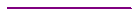 Anti-Trust Admonition was reviewed: Gabriel G. of AEPGabriel G. reviewed the status of previous MWG action items that are deferred to future meetings. Gabriel G reviewed the standing reminder of NPRR 949 and its 1/1/2023 implementation.Gabriel G. and Don T. of ERCOT went over the status of SMOGRR023 regarding instrument transformer nameplates which had previously been discussed in draft form at the 7/23/2020 MWG.SMOGRR will be considered at the 9/2/20 WMS meeting. Don T and Donald M of ERCOT reviewed the edited draft design proposal document and instructions.The MWG made edits to the document during the meeting which was saved as a MWG redline.There was a discussion to standardize some of the forms for supporting documents. Tesla will provide a draft to the MWG of a standard form to facilitate discussion at the next MWG.Tesla presented their power point to review Tesla and TNMPs testing of systemsVincent R of TNMP reviewed the actions they had taken.Those who would like more detail information from Vincent regarding their testing or meter manufacture contacts may request via email at Vincent.Roberts@TNMP.com.Don T and Donald M reviewed the draft edits to the site certification and meter test report form.Only a yes/no check box to indicate the meter point has a telemetry signal.Depending on final implementation (combined or standalone meter) these forms might require changes.Don T and Donald M displayed the draft edits to the MDAS form.Depending on final implementation (combined or standalone meter) these forms might require changes. Don T and Donald M presented the new draft form “Resource Entity Access to Auxiliary Load Telemetry System Notification Form”Form designed to be submitted by resource entity for access to equipment involved in providing the telemetry signal to the EPS meter.Edits were made regarding the possible data sources that could be used during access.  Dotty D and Ted H of STEC presented on complications regarding line and transformer losses for WSL systems at the distribution voltage levelPoint of interconnection versus service delivery point was discussed.Discussion on the list of questions provided by STEC did not result in any identified action items from the MWG.Some pending NPRRs might help resolve some of the questionsSome questions are policy questions versus technical questions. No further MWG discussion is currently anticipated on this topic. Lunch break from 11:50 to 12:30 MWG review of potential SMOG edits in support of NPRR 1020 implementation Edits were made to the document provided for discussion.Questions left as placeholders were reviewed, and in some cases answered.There is an outstanding question regarding the netting of auxiliary and WSL load to be performed in the EPS meter or the ERCOT data aggregation system.No decision was made on this to allow TDSPs to have internal discussions. The draft of SMOG Appendix D was presented by Tesla.Small edits were made and saved.Meeting Summary and Closing Remarks: Gabriel G.Action Item from # 5, 10, 13 and 14Redline versions of the 5 documents listed below will be sent to the MWG mailing list and posted under the 8/18 key documents.EPS Metering Design Proposal Section D 8_18 MWG EditsEPS Metering Design Proposal Section D Instructions 8_18 MWG EditsResource Entity Access to Auxiliary Load Telemetry System 8_18 MWG EditsDRAFT SMOGRR to Implement NPRR1029 v-81420 8_18 MWG EditsSMOG Appendix D Draft 8_18 MWG EditsAll TDSPs/Market Participates that would like to provide edits for consolidation into a single set of documents for consideration for the next MWG should submit comments to EPSMetering@ercot.com by no later than 8/31/2020.Next MWG WebEx scheduled for 9/15/2020 at 9:00 AM.End of Meeting (14:19)